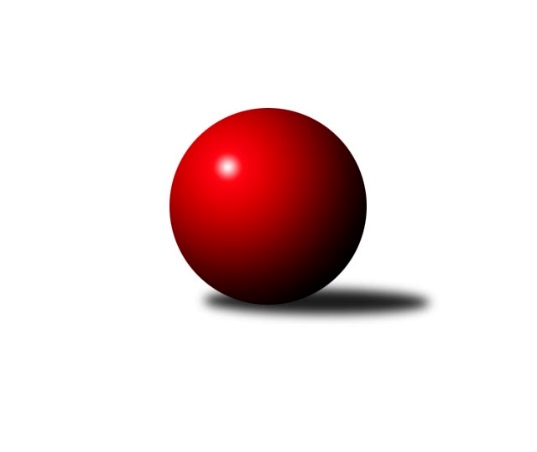 Č.5Ročník 2020/2021	2.8.2020Nejlepšího výkonu v tomto kole: 2224 dosáhlo družstvo: SKK Rokycany BLetní liga - skupina C 2020/2021Výsledky 5. kolaSouhrnný přehled výsledků:SKK Rokycany B	- TJ Sokol Praha-Vršovice A		dohrávka		2.8.TJ Sokol Kostelec nad Černými lesy A	- AC Sparta Praha		dohrávka		8.8.Tabulka družstev:	1.	TJ Sokol Praha-Vršovice A	0	0	0	0	0.0 : 0.0 	0.0 : 0.0 	 0	0	2.	SKK Rokycany B	0	0	0	0	0.0 : 0.0 	0.0 : 0.0 	 0	0	3.	AC Sparta Praha	0	0	0	0	0.0 : 0.0 	0.0 : 0.0 	 0	0	4.	TJ Sokol Kostelec nad Černými lesy A	0	0	0	0	0.0 : 0.0 	0.0 : 0.0 	 0	0Podrobné výsledky kola:Pořadí jednotlivců:	jméno hráče	družstvo	celkem	plné	dorážka	chyby	poměr kuž.	MaximumSportovně technické informace:Starty náhradníků:registrační číslo	jméno a příjmení 	datum startu 	družstvo	číslo startu
Hráči dopsaní na soupisku:registrační číslo	jméno a příjmení 	datum startu 	družstvo	Program dalšího kola:Nejlepší šestka kola - absolutněNejlepší šestka kola - absolutněNejlepší šestka kola - absolutněNejlepší šestka kola - absolutněNejlepší šestka kola - dle průměru kuželenNejlepší šestka kola - dle průměru kuželenNejlepší šestka kola - dle průměru kuželenNejlepší šestka kola - dle průměru kuželenNejlepší šestka kola - dle průměru kuželenPočetJménoNázev týmuVýkonPočetJménoNázev týmuPrůměr (%)Výkon3xBarbora JanyškováRokycany B5892xDavid NovákKostelec A108.115583xDavid NovákKostelec A5583xBarbora JanyškováRokycany B107.085891xSimona KoutníkováRokycany B5551xVojta KrákoraSparta Praha103.855362xLenka FindejsováRokycany B5514xPetr HartinaSparta Praha101.335233xZbyněk VilímovskýVršovice A5434xVáclav KličkaSparta Praha100.945211xVojta KrákoraSparta Praha5362xSimona KoutníkováRokycany B100.9555